FORM NO – 3.5. HORIZONTAL TRANSFER COURSE ADAPTATION FORMT.C.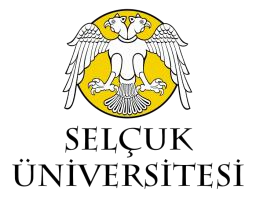 SELÇUK ÜNİVERSİTESİ………………………………. ANABİLİM DALI BAŞKANLIĞIT.C.SELÇUK ÜNİVERSİTESİ………………………………. ANABİLİM DALI BAŞKANLIĞIT.C.SELÇUK ÜNİVERSİTESİ………………………………. ANABİLİM DALI BAŞKANLIĞIT.C.SELÇUK ÜNİVERSİTESİ………………………………. ANABİLİM DALI BAŞKANLIĞIT.C.SELÇUK ÜNİVERSİTESİ………………………………. ANABİLİM DALI BAŞKANLIĞIT.C.SELÇUK ÜNİVERSİTESİ………………………………. ANABİLİM DALI BAŞKANLIĞIT.C.SELÇUK ÜNİVERSİTESİ………………………………. ANABİLİM DALI BAŞKANLIĞIT.C.SELÇUK ÜNİVERSİTESİ………………………………. ANABİLİM DALI BAŞKANLIĞIT.C.SELÇUK ÜNİVERSİTESİ………………………………. ANABİLİM DALI BAŞKANLIĞIT.C.SELÇUK ÜNİVERSİTESİ………………………………. ANABİLİM DALI BAŞKANLIĞI			TO THE DIRECTORATE OF HEALTH SCIENCES INSTITUTE                          The student who applied for transfer to our department and whose transfer was accepted, the course adjustment should be as follows and the situation should be submitted to the Institute by our Department Board.          SIGNATURE	                                                                                                                                               SIGNATURE ADVISOR - STAMP                                                                                                                                                HEAD OF DEPARTMENT		          			                                        	                                                                                     STAMP		              			TO THE DIRECTORATE OF HEALTH SCIENCES INSTITUTE                          The student who applied for transfer to our department and whose transfer was accepted, the course adjustment should be as follows and the situation should be submitted to the Institute by our Department Board.          SIGNATURE	                                                                                                                                               SIGNATURE ADVISOR - STAMP                                                                                                                                                HEAD OF DEPARTMENT		          			                                        	                                                                                     STAMP		              			TO THE DIRECTORATE OF HEALTH SCIENCES INSTITUTE                          The student who applied for transfer to our department and whose transfer was accepted, the course adjustment should be as follows and the situation should be submitted to the Institute by our Department Board.          SIGNATURE	                                                                                                                                               SIGNATURE ADVISOR - STAMP                                                                                                                                                HEAD OF DEPARTMENT		          			                                        	                                                                                     STAMP		              			TO THE DIRECTORATE OF HEALTH SCIENCES INSTITUTE                          The student who applied for transfer to our department and whose transfer was accepted, the course adjustment should be as follows and the situation should be submitted to the Institute by our Department Board.          SIGNATURE	                                                                                                                                               SIGNATURE ADVISOR - STAMP                                                                                                                                                HEAD OF DEPARTMENT		          			                                        	                                                                                     STAMP		              			TO THE DIRECTORATE OF HEALTH SCIENCES INSTITUTE                          The student who applied for transfer to our department and whose transfer was accepted, the course adjustment should be as follows and the situation should be submitted to the Institute by our Department Board.          SIGNATURE	                                                                                                                                               SIGNATURE ADVISOR - STAMP                                                                                                                                                HEAD OF DEPARTMENT		          			                                        	                                                                                     STAMP		              			TO THE DIRECTORATE OF HEALTH SCIENCES INSTITUTE                          The student who applied for transfer to our department and whose transfer was accepted, the course adjustment should be as follows and the situation should be submitted to the Institute by our Department Board.          SIGNATURE	                                                                                                                                               SIGNATURE ADVISOR - STAMP                                                                                                                                                HEAD OF DEPARTMENT		          			                                        	                                                                                     STAMP		              			TO THE DIRECTORATE OF HEALTH SCIENCES INSTITUTE                          The student who applied for transfer to our department and whose transfer was accepted, the course adjustment should be as follows and the situation should be submitted to the Institute by our Department Board.          SIGNATURE	                                                                                                                                               SIGNATURE ADVISOR - STAMP                                                                                                                                                HEAD OF DEPARTMENT		          			                                        	                                                                                     STAMP		              			TO THE DIRECTORATE OF HEALTH SCIENCES INSTITUTE                          The student who applied for transfer to our department and whose transfer was accepted, the course adjustment should be as follows and the situation should be submitted to the Institute by our Department Board.          SIGNATURE	                                                                                                                                               SIGNATURE ADVISOR - STAMP                                                                                                                                                HEAD OF DEPARTMENT		          			                                        	                                                                                     STAMP		              			TO THE DIRECTORATE OF HEALTH SCIENCES INSTITUTE                          The student who applied for transfer to our department and whose transfer was accepted, the course adjustment should be as follows and the situation should be submitted to the Institute by our Department Board.          SIGNATURE	                                                                                                                                               SIGNATURE ADVISOR - STAMP                                                                                                                                                HEAD OF DEPARTMENT		          			                                        	                                                                                     STAMP		              			TO THE DIRECTORATE OF HEALTH SCIENCES INSTITUTE                          The student who applied for transfer to our department and whose transfer was accepted, the course adjustment should be as follows and the situation should be submitted to the Institute by our Department Board.          SIGNATURE	                                                                                                                                               SIGNATURE ADVISOR - STAMP                                                                                                                                                HEAD OF DEPARTMENT		          			                                        	                                                                                     STAMP		              STUDENT INFORMATIONSTUDENT INFORMATIONSTUDENT INFORMATIONSTUDENT INFORMATIONSTUDENT INFORMATIONSTUDENT INFORMATIONSTUDENT INFORMATIONSTUDENT INFORMATIONSTUDENT INFORMATIONSTUDENT INFORMATIONName-SurnameName-SurnameStudent NoStudent NoDepartmentDepartmentProgramProgram  Doctorate          Master’s Degree        Doctorate          Master’s Degree        Doctorate          Master’s Degree        Doctorate          Master’s Degree        Doctorate          Master’s Degree        Doctorate          Master’s Degree        Doctorate          Master’s Degree        Doctorate          Master’s Degree      Adaptation PeriodAdaptation PeriodAdvisorAdvisorStatus of the courseStatus of the course Selçuk Üniv.        Special Student         …………………. Üniversitesi           Selçuk Üniv.        Special Student         …………………. Üniversitesi           Selçuk Üniv.        Special Student         …………………. Üniversitesi           Selçuk Üniv.        Special Student         …………………. Üniversitesi           Selçuk Üniv.        Special Student         …………………. Üniversitesi           Selçuk Üniv.        Special Student         …………………. Üniversitesi           Selçuk Üniv.        Special Student         …………………. Üniversitesi           Selçuk Üniv.        Special Student         …………………. Üniversitesi          Seminar Name (if any)Seminar Name (if any)Seminar Name (English)dıSeminar Name (English)dıDERS İNTİBAKIDERS İNTİBAKIDERS İNTİBAKIDERS İNTİBAKIDERS İNTİBAKIDERS İNTİBAKIDERS İNTİBAKIDERS İNTİBAKIDERS İNTİBAKIDERS İNTİBAKISUCCESSFUL COURSES TAKEN DURING THE SEMESTER of     in 20…- 20… ACADEMIC YEARSUCCESSFUL COURSES TAKEN DURING THE SEMESTER of     in 20…- 20… ACADEMIC YEARSUCCESSFUL COURSES TAKEN DURING THE SEMESTER of     in 20…- 20… ACADEMIC YEARSUCCESSFUL COURSES TAKEN DURING THE SEMESTER of     in 20…- 20… ACADEMIC YEARSUCCESSFUL COURSES TAKEN DURING THE SEMESTER of     in 20…- 20… ACADEMIC YEARSUCCESSFUL COURSES TAKEN DURING THE SEMESTER of     in 20…- 20… ACADEMIC YEARSUCCESSFUL COURSES TAKEN DURING THE SEMESTER of     in 20…- 20… ACADEMIC YEARSUCCESSFUL COURSES TAKEN DURING THE SEMESTER of     in 20…- 20… ACADEMIC YEARSUCCESSFUL COURSES TAKEN DURING THE SEMESTER of     in 20…- 20… ACADEMIC YEARSUCCESSFUL COURSES TAKEN DURING THE SEMESTER of     in 20…- 20… ACADEMIC YEARPreviously Completed Graduate CoursesPreviously Completed Graduate CoursesPreviously Completed Graduate CoursesPreviously Completed Graduate CoursesPreviously Completed Graduate CoursesEquivalent CoursesEquivalent CoursesEquivalent CoursesEquivalent CoursesEquivalent CoursesCourse CodeCourse NameCourse NameCredit/ECTSNumeric GradeCodeCourse NameCredit/ECTSNumeric GradeLetter Grade3119071907EXPLANATIONThis form is filled in the computer and sent to the Graduate School together with the transcript document by taking the upper letter of the Department and the decision of the Department Board.If the compulsory course on "Scientific Research Techniques and Research and Publication Ethics" has been taken in previous graduate programs, it is exempted from this course if it is documented and it is not counted instead of credit.Students who are accepted for transfer can be given new courses even if they have completed their course obligation at the institution they come from. EXPLANATIONThis form is filled in the computer and sent to the Graduate School together with the transcript document by taking the upper letter of the Department and the decision of the Department Board.If the compulsory course on "Scientific Research Techniques and Research and Publication Ethics" has been taken in previous graduate programs, it is exempted from this course if it is documented and it is not counted instead of credit.Students who are accepted for transfer can be given new courses even if they have completed their course obligation at the institution they come from. EXPLANATIONThis form is filled in the computer and sent to the Graduate School together with the transcript document by taking the upper letter of the Department and the decision of the Department Board.If the compulsory course on "Scientific Research Techniques and Research and Publication Ethics" has been taken in previous graduate programs, it is exempted from this course if it is documented and it is not counted instead of credit.Students who are accepted for transfer can be given new courses even if they have completed their course obligation at the institution they come from. EXPLANATIONThis form is filled in the computer and sent to the Graduate School together with the transcript document by taking the upper letter of the Department and the decision of the Department Board.If the compulsory course on "Scientific Research Techniques and Research and Publication Ethics" has been taken in previous graduate programs, it is exempted from this course if it is documented and it is not counted instead of credit.Students who are accepted for transfer can be given new courses even if they have completed their course obligation at the institution they come from. EXPLANATIONThis form is filled in the computer and sent to the Graduate School together with the transcript document by taking the upper letter of the Department and the decision of the Department Board.If the compulsory course on "Scientific Research Techniques and Research and Publication Ethics" has been taken in previous graduate programs, it is exempted from this course if it is documented and it is not counted instead of credit.Students who are accepted for transfer can be given new courses even if they have completed their course obligation at the institution they come from. EXPLANATIONThis form is filled in the computer and sent to the Graduate School together with the transcript document by taking the upper letter of the Department and the decision of the Department Board.If the compulsory course on "Scientific Research Techniques and Research and Publication Ethics" has been taken in previous graduate programs, it is exempted from this course if it is documented and it is not counted instead of credit.Students who are accepted for transfer can be given new courses even if they have completed their course obligation at the institution they come from. EXPLANATIONThis form is filled in the computer and sent to the Graduate School together with the transcript document by taking the upper letter of the Department and the decision of the Department Board.If the compulsory course on "Scientific Research Techniques and Research and Publication Ethics" has been taken in previous graduate programs, it is exempted from this course if it is documented and it is not counted instead of credit.Students who are accepted for transfer can be given new courses even if they have completed their course obligation at the institution they come from. EXPLANATIONThis form is filled in the computer and sent to the Graduate School together with the transcript document by taking the upper letter of the Department and the decision of the Department Board.If the compulsory course on "Scientific Research Techniques and Research and Publication Ethics" has been taken in previous graduate programs, it is exempted from this course if it is documented and it is not counted instead of credit.Students who are accepted for transfer can be given new courses even if they have completed their course obligation at the institution they come from. EXPLANATIONThis form is filled in the computer and sent to the Graduate School together with the transcript document by taking the upper letter of the Department and the decision of the Department Board.If the compulsory course on "Scientific Research Techniques and Research and Publication Ethics" has been taken in previous graduate programs, it is exempted from this course if it is documented and it is not counted instead of credit.Students who are accepted for transfer can be given new courses even if they have completed their course obligation at the institution they come from. EXPLANATIONThis form is filled in the computer and sent to the Graduate School together with the transcript document by taking the upper letter of the Department and the decision of the Department Board.If the compulsory course on "Scientific Research Techniques and Research and Publication Ethics" has been taken in previous graduate programs, it is exempted from this course if it is documented and it is not counted instead of credit.Students who are accepted for transfer can be given new courses even if they have completed their course obligation at the institution they come from. Sağlık Bilimleri Enstitüsü Müdürlüğü                 Konya / TÜRKİYEE – Posta : sagbil@selcuk.edu.trTelefon : +90 332 2232453 Fax         : +90 332 2410551